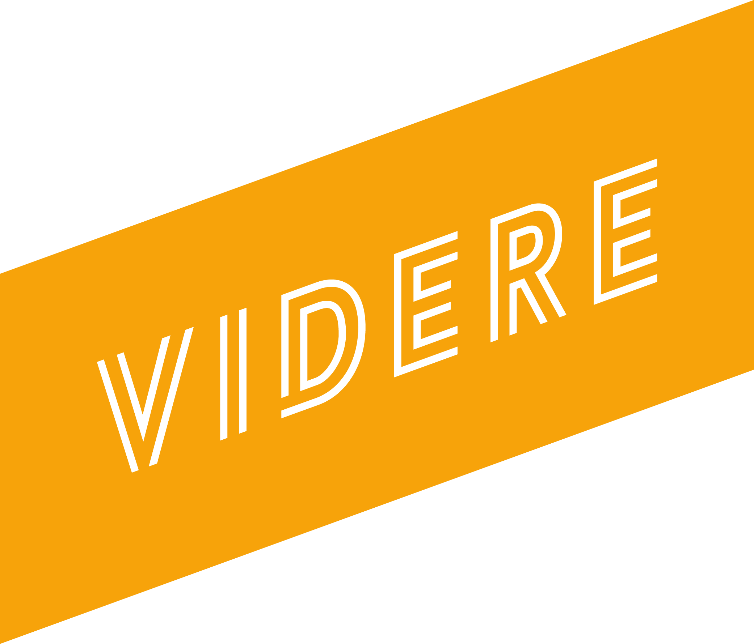 
Utviklet av Kirkerådet med samarbeidspartnereSAMLING: Leder og grenserRamme for samlingeNMan kan gjøre alt i små grupper eller samle flere grupper på et sted og ha felles start og avslutning.
Varighet (uten måltid) er beregnet til ca. 1,5 time. Ellers er organiseringen av samlingen opp til dere selv. LEDERMØTEHvis dere er flere ledere på samlingene anbefales det å ha et ledermøte i god til før deltakerne kommer. Der kan dere gå gjennom opplegget, avklare evt. spørsmål og be for samlingen. Opplegget deles ut til alle lederne. Noter gjerne i feltene "Dine notater" mens dere går gjennom.Inkludert i oppleggetEt filmklipp eller aktivitet som introduserer temaet for deltakerne.En eller flere praktiske gruppeoppgaver/konkurranser.Undervisning, veiledning eller spørsmål/skriftsteder som kan brukes i samtalen.En enkel liturgi til avslutningen. Trengs i tillegg:Eldre ungdomsledere eller voksne til å lede gruppene.Et sted å være. Mulighet for å vise filmklipp (Hvis ikke man velger å lage en egen introduksjon.)Mat (Hvis man ønsker at måltid skal være en del av samlingen.)Sjekk under de aktuelle oppgavene hvilket utstyr du trenger for å gjennomføre dem.Musikk til avslutningsdelen (kan være innspilt musikk eller felles sang).Telys eller lignende til avslutningsdelen.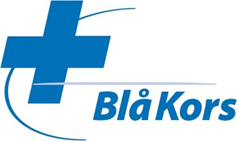 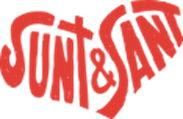 Innholdet i denne samlingen er hentet fra samtaleopplegget suntogsant.no utviklet av Blå Kors og Kirkelig Ressurssenter mot vold og seksuelle overgrepVELKOMMENHer kan en leder si litt om hva som skal skje og gi evt. informasjon og lignende.Jeg vil begynne med å si at du er velkommen her akkurat sånn som du er, om du liker gutter eller om du foretrekker jenter, eller du ikke vet helt hva eller hvem du liker, om du er fornøyd med kroppen din eller ikke – du er en bra person akkurat slik du er!Temaet for i kveld er det å sette grenser, og vi skal snakke om sex og alkohol. Noen av dere tenker kanskje mye på dette, noen har kanskje prøvd, noen har ingen erfaringer, noen har kanskje noen vanskelige opplevelser som dukker opp. Alt det er helt greit og vanlig! Her skal du få være akkurat som den du er, og du deltar på dine egne premisser. Hvis du trenger det, så skal du få være i fred. Det er ikke alltid noen god grunn til at vi reagerer slik vi gjør, det er bare sånn, og det er greit! Du sier akkurat så mye du vil, og ingen forventer at du skal si noe du ikke vil. Det som blir sagt, hører hjemme her i kveld, og skal ikke sies videre til andre. Kan vi være enige om det? Ikke fordi det er hemmelig, men for at dere skal være trygge på at ingen forteller videre noe du har sagt, og tar det ut av sin sammenheng.Dere skal ikke godta alt det jeg sier bare fordi jeg er voksen og står her foran – vær gjerne uenig med meg! Jeg kan ikke vite hvordan det er å være deg. Vis respekt for de andre og deres meninger.EVENTUELT MåltidHvis man vil ha måltid som en del av opplegget, kan dette f.eks gjøres her. Måltidet kan enten lages sammen av deltakerne eller forberedes på forhånd.INTRODUKSJON TIL TEMAET Vis et filmklipp, en sang eller bilder som utgangspunkt for refleksjon og samtale. FilmVelg én av filmene fra nettsiden suntogsant.no som introduksjon:http://suntogsant.no/kursdeler/festfilm/http://suntogsant.no/kursdeler/film-om-makt-og-myter/ http://suntogsant.no/kursdeler/film-om-idoler-og-idealer-med-sporsmal/ http://suntogsant.no/kursdeler/film-venner-og-valg/ Eventuelt kan du plukke ut deler av dette foredraget: http://suntogsant.no/kursdeler/innledning-om-seksualitet/ 	                          Hvis man startet samlet, kan man gå i grupper nåPRAKTISK OPPGAVEEn gruppeoppgave/konkurranse for å varme opp gruppen og komme i gang med temaet. Velg en eller flere oppgaver. Øvelse 1: Hva betyr det at seksuell lavalder i Norge er 16 år?Her er det fire svaralternativer. Du kan ha ett svaralternativ i hvert hjørne av rommet, og så går deltakerne til det hjørnet som de tror er rett svaralternativ.At du kan bli satt i fengsel hvis du ligger med noen før du fyller 16 årAt det ikke er lov å ha sex med noen som er under 16 årAt det ikke er lov for to som ikke er fylt 16 år å ha sex med hverandreAt du bør begynne å ha sex når du er 16 årSpørsmål til oppfølging: Her er både svaralternativ to og tre riktige forståelser av loven. Var det noen som ble overrasket over det? Hvorfor / hvorfor ikke? Snakk sammen om det to og to.Forslag til utfyllende kommentarer fra leder: Loven er til for å si at man ikke er klar for å ha sex før en fyller 16 år, og for å beskytte barn mot sexpress. Seksuelle overgrep kan skje med alle, og alle kan være en overgriper, selv om de ikke mente det sånn. En person på 16 år kan bli straffet for å ha sex med mindreårige, men her er det mange forhold som spiller inn, som hvor stor aldersforskjellen er og hvordan relasjonen mellom de to er. Loven er strengere når det gjelder barn under 14 år. Det er ingen unnskyldning at den andre har løyet på sin egen alder.Finn mer informasjon her: http://suntogsant.no/2014/11/seksuell-lavalder/ Øvelse 2: STOPP-øvelsenEn utfyllende beskrivelse av øvelsen finnes her:
http://suntogsant.no/wp-content/uploads/2014/10/Stoppøvelsen.pdf Øvelse 3: Vote with your feetAlle står midt på gulvet. Én side av rommet er ja/ enig og den andre siden nei/uenig. Begynn gjerne med en enkel påstand som: Cola er bedre enn solo, eller Nugatti er bedre enn sjokade. Hver tydelig på at det ikke finnes et «rett» svar på denne oppgaven, poenget er å få frem diskusjonen. Når man har valgt side, går man sammen to og to eller tre og tre og diskuterer påstanden, så kan man utfordre noen fra hver side til å si høyt hva man snakket om.Forslag til påstander:Jeg har fått god seksualundervisning på skolenDet er verre å kalle en jente hore enn å kalle en gutt homoDet er greit å dele bilder av andre uten å spørre dem førstDet er greit å drikke alkohol, selv om en er under 18 årDet skaper god stemning når ledere flørter med hverandre og med deltakere Ledere og medlemmer kan være venner på fritidenSAMTALESamtale, gjerne med utgangspunkt i bibeltekster eller alle livsnære spørsmål. Ti ting å tenke på for unge ledere
Her finner du ti punkter som kan leses opp eller deles ut i gruppen, og som kan være utgangspunkt for samtale. http://suntogsant.no/2014/12/ti-ting/ Bruk gjerne spørsmålene som hører til den filmen dere valgte som introduksjon, eller snakk om øvelsen(e) dere gjorde.http://suntogsant.no/kursdeler/festfilm/ 
http://suntogsant.no/kursdeler/film-om-makt-og-myter/ 
http://suntogsant.no/kursdeler/film-om-idoler-og-idealer-med-sporsmal/ 
http://suntogsant.no/kursdeler/film-venner-og-valg/ Makt og roller Hva er det som gir makt? Lederrolle og egenskaper en har (hvis en f.eks. har et fysisk attraktivt utseende). Hvis en deltaker forelsker seg i en leder, vil det alltid være et element av den rollen en har som er involvert. Lederne må bruke den makten de har på en bevisst måte for å skape et mest mulig inkluderende miljø.Quiz om alkoholEt forslag til digital quiz med spørsmål om alkohol finnes her:https://play.kahoot.it/#/k/f6ad1f1f-5bed-4a21-95fa-6f039ef3a353Dette er en quiz med faktaspørsmål om alkohol, med fire svaralternativer. Kan brukes som oppsummering av dagens tema. Quizen finnes på Kahoot (se lenke), og kan gjennomføres online. Lederen viser quizen på storskjerm, og følger instruksene. Deltakerne bruker hver sin smarttelefon (eller to og to kan spille sammen). De går inn på nettsiden kahoot.it, skriver inn pin-koden som er oppgitt på storskjermen og et kallenavn, og så kan alle se hva de andre har svart. Det gjelder å velge riktig svaralternativ raskest mulig, og senest innen 20 sekunder. Man får poeng underveis, og det kåres en vinner til slutt, ha gjerne en premie. Vi vil råde deg til å kopiere quizen og legge til et lokalt spørsmål, med data fra ungdata.no. Her kan du finne antall ungdommer som har drukket seg beruset det siste året. Still da spørsmålet «hvor mange ungdom har drukket seg beruset i vår kommune?». Tallet på nasjonalt plan i 2014 var 14%.hvis man vil avslutte samlet, kan alle gruppene samles nåAvslutningEn enkel avslutning med bønn, lystenning og musikk kan se slik ut:Forberedelse til bønnLederen kan spørre deltakerne om hva de vil be om ut fra samlingens tema.Felles bønnLederen ber en felles bønn basert på innspillene ovenfor.Lystenning og bønn (med musikk)Her kan deltakerne selv få mulighet til å tenne et lys og be en bønn for noe eller noen som de tenker på. Bruk innspilt musikk eller syng en sang sammen mens deltakerne tenner lys.Leder: "La oss be Vår Far/Fader Vår sammen."Alle ber sammen. VelsignelseLederen lyser velsignelsen eller alle sier velsignelsen sammen: 
"Velsign oss Gud vår Far, velsign oss Guds Sønn, velsign oss du Guds hellige ånd."Lederen kan avslutte med å takke for i dag og informere om neste samling.